１　地図を見て，問いに答えなさい。⑴　中国地方をさらに細かく区分したとき，次の地域はそれぞれ何とよばれますか。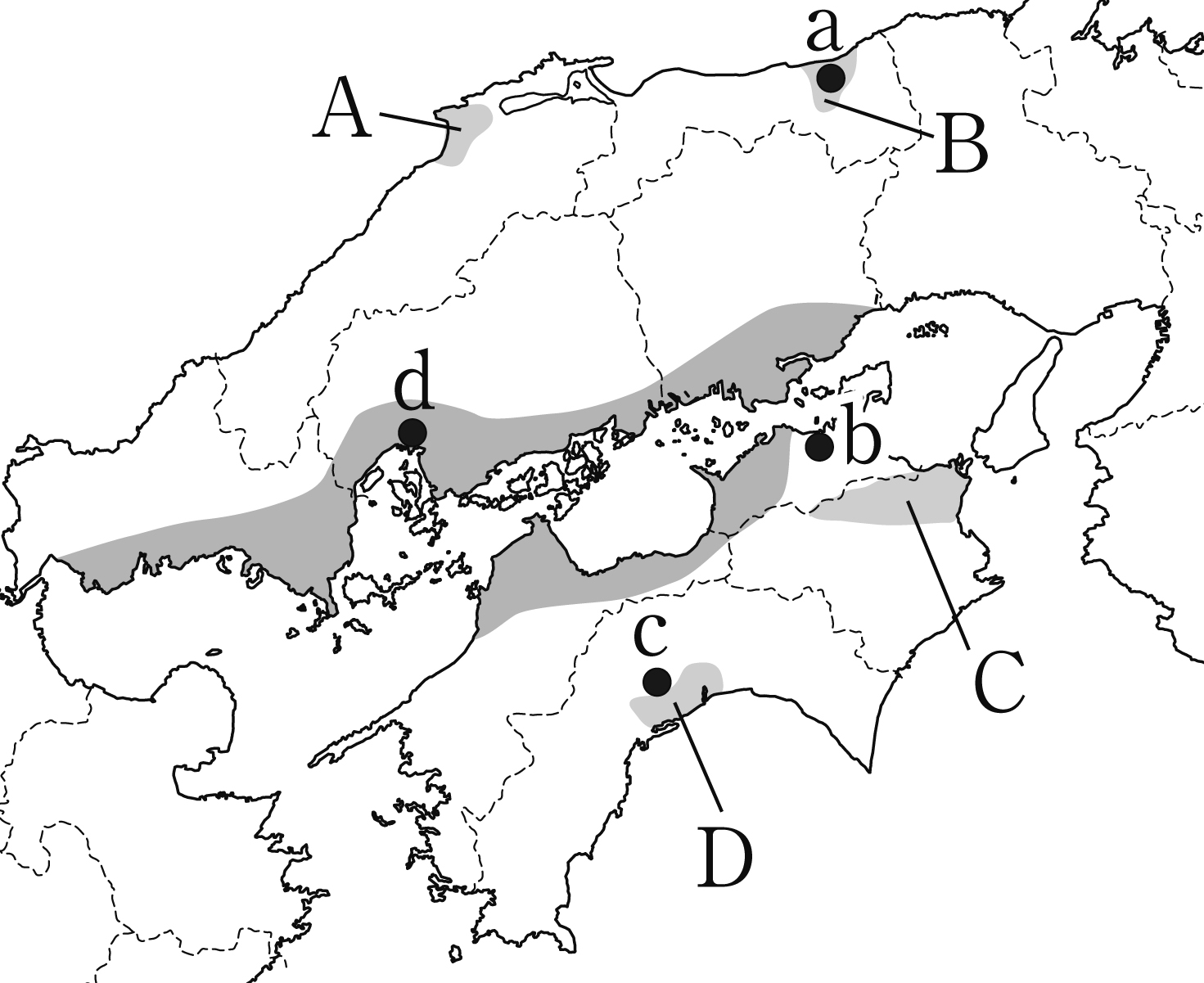 ①　中国山地より北	（　　　　　　　　　　　　　　　　　　）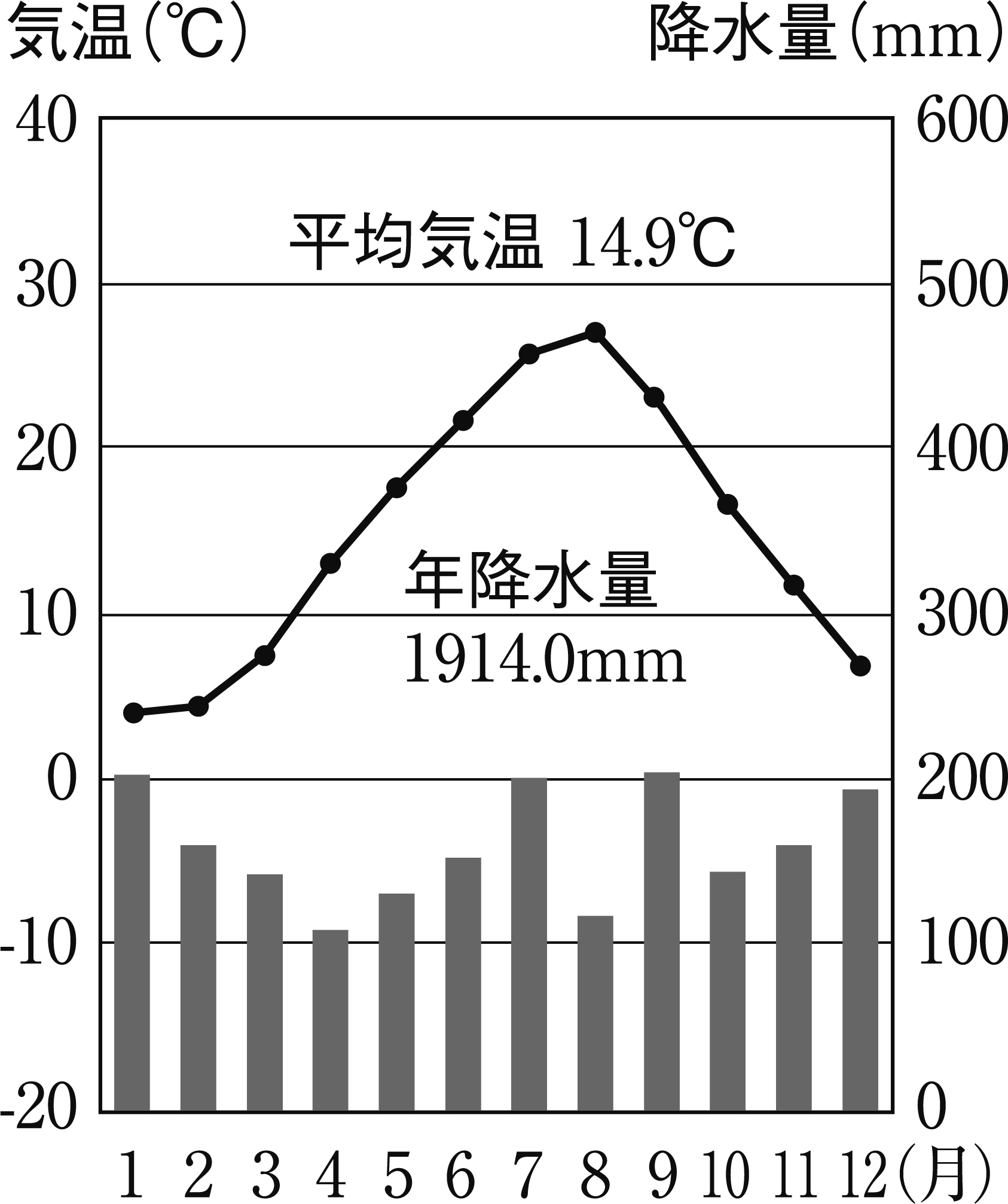 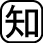 ②　中国山地より南	（　　　　　　　　　　　　　　　　　　）⑵　右の気温と降水量をあらわしたグラフにあてはまる都市を，地図中のa～cから1つ選び，記号を書きなさい。	（　　　　　）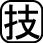 ⑶　地図中に　　　　で示した工業地域を何といいますか。（　　　　　　　　　　　　）⑷　⑶の工業地域の特色にあてはまるものを，次のア～エから1つ選び，記号を書きなさい。	（　　　　　）ア　沿岸のに石油化学コンビナートや製鉄所が建設され，重化学工業が発達した。イ　近くの炭鉱から産出される石炭や，中国から輸入された鉄鉱石を利用した鉄鋼業が発達した。ウ　豊富な水・労働力，きれいな空気を背景として精密機械工業が発達した。エ　温暖な気候で農業がさかんなため，食料品工業が生産の中心である。⑸　地図中にdで示した，中国・四国地方の地方都市であり，ドームが世界遺産に登録されている都市を答えなさい。	（　　　　　　　　　　　　　　　　　　）⑹　なすやピーマンなどの野菜を，出荷時期を早めてする栽培がさかんな地域を，地図中のA～Dから1つ選び，記号を書きなさい。	（　　　　　）２　地図を見て，問いに答えなさい。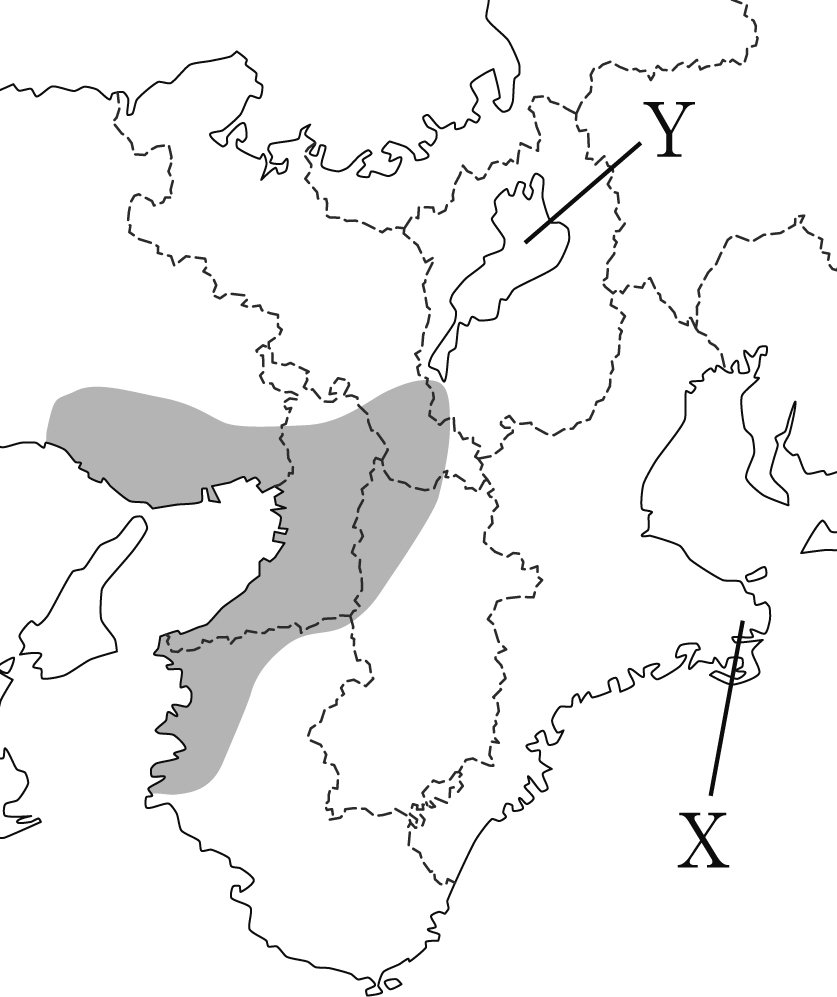 ⑴　海岸線が複雑に入り組んだリアス海岸が発達し，のが行われているXの半島を何といいますか。	（　　　　　　　　　　　　　　　　　　）⑵　京阪神地方の水がめでもある，地図中にYで示した日本最大の湖を何といいますか。	（　　　　　　　　　　　　　　　　　　）⑶　地図中に　　　　で示した地域の工業について述べた次のア～エの説明のうち，最も適切なものを1つ選び，記号を書きなさい。	（　　　　　）ア　現在の日本の工業地帯・工業地域において，工業生産額が最も多い工業地帯である。イ　戦前からせんい工業を中心に発展したが，戦後は自動車工業が中心になっている。ウ　中小工場が多く集まり，高度な技術による部品を製造しているところもある。エ　日本の工業地帯・工業地域のなかで，印刷工業の割合が最も高い。⑷　江戸時代，商業の中心地として発展した大阪は｢　　　　　　｣とよばれていました。　　　にあてはまる語句を書きなさい。	（　　　　　　　　　　　　　　　　　　）⑸　長い間都が置かれていた京都には多くの伝統的工芸品があり，現在も生産されています。京都の伝統的工芸品にあてはまるものを，次のア～オから2つ選び，記号で答えなさい。	（　　　　　）（　　　　　）ア　西陣織　　イ　和紙　　ウ　輪島　　エ　久留米　　オ　清水焼